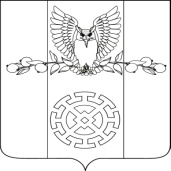                                                        РЕШЕНИЕСОВЕТА  КУЙБЫШЕВСКОГО СЕЛЬСКОГО ПОСЕЛЕНИЯ  СТАРОМИНСКОГО  РАЙОНА ЧЕТВЕРТОГО СОЗЫВА от 29 января  2021 года                                                                                  № 17/3х.Восточный СосыкОб утверждении плана нормотворческой деятельностиСовета Куйбышевского  сельского поселения Староминского районана 2021 год            Руководствуясь статьей 26 Устава Куйбышевского сельскогопоселения Староминского района, Совет Куйбышевского сельского поселения Староминского района р е ш и л:Утвердить план нормотворческой деятельности СоветаКуйбышевского  сельского поселения Староминского района на 2021 год (прилагается).Контроль за выполнением настоящего решения возложить на депутатскую комиссию по вопросам образования, здравоохранения, социальной защите населения, культуре, спорту, молодежи, взаимодействию с общественными организациями и СМИ (Коломоей Т.А.).Настоящее решение вступает в силу со дня его подписания.Глава Куйбышевского  сельского поселения Староминского района		                                                       С.В.ДемчукЛИСТ СОГЛАСОВАНИЯпроекта решения Куйбышевского  сельского поселенияСтароминского  района от ____________ №_____ «Об утверждении  плана  нормотворческой  деятельности Совета Куйбышевского  сельского поселения Староминского районана  2021 год»Проект внесен:Глава Куйбышевского  сельского поселения Староминского района				                                 С.В.Демчук                                                                                                  «____»_______2021Проект подготовлени согласован:Специалист 1 категорииКуйбышевского  сельского поселения Староминского района                                                                 Е.АМакарова                                                                                                  «____»_______2021Проект согласован:Председателем комиссии по социальной защиты населения культуре, молодежи,спорту, связи с общественнымиорганизациями и СМИ 	   Т.А.Коломоец                                                                                                   «____»_______2021ПРИЛОЖЕНИЕк решению Совета Куйбышевского  сельского поселения Староминского районаот __________ г.   № ________План нормотворческой деятельности Совета Куйбышевского  сельского поселения Староминского района на 2021 годГлава Куйбышевского сельского поселения Староминского района				                                     С.В. Демчук№ п/п№ п/пНаименование проекта правового актаНаименование проекта правового актаСубъект права законодательной инициативыСубъект права законодательной инициативыКомитет (комиссия), ответственный за прохождение проекта правового актаСрокрассмотрения1.1.О внесении изменений и дополнений в решение Совета Куйбышевского сельского поселения Староминского района «О бюджете Куйбышевского сельского поселения Староминского района на 2021»О внесении изменений и дополнений в решение Совета Куйбышевского сельского поселения Староминского района «О бюджете Куйбышевского сельского поселения Староминского района на 2021»администрация Куйбышевского сельского поселения Староминского районаадминистрация Куйбышевского сельского поселения Староминского районакомиссия по финансово-бюджетной и экономической политикепо мере необходимости2.2.О внесении изменений в административную комиссиюО внесении изменений в административную комиссиюадминистрация Куйбышевского сельского поселения Староминского районаадминистрация Куйбышевского сельского поселения Староминского районакомиссия по вопросам образования, здравоохранения, социальной защите населения, культуре, спорту, молодежи, взаимодействию с общественными организациями и средствами массовой информациипо мере необходимости33О проведении конкурса на звание  «Лучший орган территориального общественного самоуправления муниципального образования Куйбышевского сельского поселения Староминского района» О проведении конкурса на звание  «Лучший орган территориального общественного самоуправления муниципального образования Куйбышевского сельского поселения Староминского района» администрация Куйбышевского сельского поселения Староминского районаадминистрация Куйбышевского сельского поселения Староминского районакомиссия по вопросам образования, здравоохранения, социальной защите населения, культуре, спорту, молодежи, взаимодействию с общественными организациями и средствами массовой информациифевраль44О подведении итогов конкурса на звание «Лучший орган территориального общественного самоуправления Куйбышевского сельского поселения»О подведении итогов конкурса на звание «Лучший орган территориального общественного самоуправления Куйбышевского сельского поселения»администрация Куйбышевского сельского поселения Староминского районаадминистрация Куйбышевского сельского поселения Староминского районакомиссия по вопросам образования, здравоохранения, социальной защите населения, культуре, спорту, молодежи, взаимодействию с общественными организациями и средствами массовой информациимарт5.5.О назначении публичных слушаний по отчету «Об исполнении бюджета  Куйбышевского сельского поселения Староминского за 2020 год»О назначении публичных слушаний по отчету «Об исполнении бюджета  Куйбышевского сельского поселения Староминского за 2020 год»администрация Куйбышевского сельского поселенияадминистрация Куйбышевского сельского поселениякомиссия по финансово-бюджетной и экономической политикеапрель6.6.Об утверждении отчета организационного комитета по проведению публичных слушаний по теме: «Отчет об исполнении бюджета Куйбышевского сельского поселения Староминского района за 2020 год».Об утверждении отчета организационного комитета по проведению публичных слушаний по теме: «Отчет об исполнении бюджета Куйбышевского сельского поселения Староминского района за 2020 год».администрация Куйбышевского сельского поселенияадминистрация Куйбышевского сельского поселениякомиссия по финансово-бюджетной и экономической политикемай7.7.Об утверждении отчета об исполнении бюджета Куйбышевского сельского поселения Староминского района за 2020 год.Об утверждении отчета об исполнении бюджета Куйбышевского сельского поселения Староминского района за 2020 год.администрация Куйбышевского сельского поселенияадминистрация Куйбышевского сельского поселениякомиссия по финансово-бюджетной и экономической политикемай8.8.Об опубликовании проекта изменений и дополнений в Устав Куйбышевского сельского поселения Староминского района, назначение даты проведения  публичных слушаний, установление порядка учета и участия граждан в обсуждении проекта изменений и дополнений в Устав Куйбышевского сельского поселения Староминского района.Об опубликовании проекта изменений и дополнений в Устав Куйбышевского сельского поселения Староминского района, назначение даты проведения  публичных слушаний, установление порядка учета и участия граждан в обсуждении проекта изменений и дополнений в Устав Куйбышевского сельского поселения Староминского района.администрация Куйбышевского сельского поселения администрация Куйбышевского сельского поселения комиссия  по вопросам образования, здравоохранения, социальной защите населения, культуре, спорту, молодежи, взаимодействию  с общественными организациями и СМИпо мере внесения изменений в законодательство Российской Федерации10.10.О назначении публичных слушаний по проекту бюджета Куйбышевского сельского поселения Староминского района на .О назначении публичных слушаний по проекту бюджета Куйбышевского сельского поселения Староминского района на .администрация Куйбышевского сельского поселенияадминистрация Куйбышевского сельского поселениякомиссия по финансово-бюджетной и экономической политикеоктябрь11.11.Об утверждении отчета организационного комитета по проведению публичных слушаний по проекту бюджета Куйбышевского сельского поселения Староминского района на 2022 год.Об утверждении отчета организационного комитета по проведению публичных слушаний по проекту бюджета Куйбышевского сельского поселения Староминского района на 2022 год.администрация Куйбышевского сельского поселенияадминистрация Куйбышевского сельского поселениякомиссия по финансово-бюджетной и экономической политикеноябрь12.12.О бюджете Куйбышевского сельского поселения   на 2022 годО бюджете Куйбышевского сельского поселения   на 2022 годадминистрация Куйбышевского сельского поселения Староминского районаадминистрация Куйбышевского сельского поселения Староминского районакомиссия по финансово-бюджетной и экономической политикедекабрь13.13.О внесении изменений в решение Совета Куйбышевского сельского поселения Староминского района «О земельном налоге».О внесении изменений в решение Совета Куйбышевского сельского поселения Староминского района «О земельном налоге».администрация Куйбышевского сельского поселенияадминистрация Куйбышевского сельского поселениякомиссия по финансово-бюджетной и экономической политикекомиссия по финансово-бюджетной и экономической политикепо мере необходимостипо мере необходимости14.14.О внесении изменений в решение Совета Куйбышевского сельского поселения Староминского района «О налоге на имущество физических лиц»О внесении изменений в решение Совета Куйбышевского сельского поселения Староминского района «О налоге на имущество физических лиц»администрация Куйбышевского сельского поселения администрация Куйбышевского сельского поселения Комиссия по вопросам агропромышленного комплекса, экологии, имущественных и земельных отношенийКомиссия по вопросам агропромышленного комплекса, экологии, имущественных и земельных отношенийпо мере необходимостипо мере необходимости